公开询价邀请通知书项目名称：深圳会展中心公务车辆采购项目深圳会展中心管理有限责任公司二O二O年七月目录第一部分：项目要求	1一、单位名称	1二、单位地址	1三、项目名称	1四、项目介绍	1五、实施地点	1六、报名截止时间	1七、响应文件递交截止时间、编制形式、递交方式及注意事项	1八、联系人与联系方式	3九、结果通知	3十、特别说明	3十一、项目要求及数量	3十二、其他项目说明资料	5第二部分：公开询价流程	8十三、询价流程	8第三部分：评审办法	9十四、评审办法：	9（一）完整性和符合性检查	9（二）询价及评审	10第四部分：响应文件说明	11十五、 被邀请供应商参评时应递交的报价清单和响应文件	11第五部分：参考附件	12附件1：考察证明（本项目不适用）	12附件2：技术服务响应/偏离表	13附件3：商务条款响应/偏离表	14附件4：报价一览表（工程）（本项目不适用）	15附件5：报价一览表（货物）	16附件6：报价一览表（服务）（本项目不适用）	17附件7：法定代表人证明书	18附件8：法人授权委托证明书	19附件9：经营业绩一览表	20附件10：售后服务承诺书	22附件11：履约情况及社会信誉承诺书	23第一部分：项目要求单位名称深圳会展中心管理有限责任公司（以下简称“采购人”）单位地址深圳市福田区福华三路 深圳会展中心项目名称深圳会展中心公务车辆采购项目项目介绍为满足深圳会展中心日常工作需要，采购人需购置公务车3辆，现拟采用“公开询价”的方式选定该项目合作单位，项目具体要求及数量详见本通知书第十一、十二项。实施地点深圳会展中心报名截止时间有意向参与本项目的供应商请于2020年7月13日17时整（北京时间）前，将报名文件的Word文档及盖章扫描件一并发送至2692756@qq.com,逾期报名的将不会被本项目接受。各意向单位报名资料发送后，请及时致电并关注采购人的确认回复邮件。响应文件递交截止时间、编制形式、递交方式及注意事项报价响应文件应在2020年7月17日17时前（北京时间），以加密PDF文档形式发送至2692756@qq.com。注意事项：所有文件均以邮件标记的送达时间为准，逾期送达的文件将被拒收。为便于开标时的解密操作，响应文件（PDF格式）建议采用常用的压缩加密方式，如rar、zip等压缩格式。有条件的，也可采用PDF编辑软件直接加密。请参加单位授权代表熟记文件密码详情，并在开标时间开始后15分钟内发送密码至2692756@qq.com（为确保开评标工作的保密性并兼顾效率， 密码早发、晚发的，均作废标处理）。所有文件页面均须加盖公章，要求签名之处须有相应的亲笔手写签名或法定有效的私章。文件提交后，请及时与采购人确认文件接收情况，并及时查看采购人回复的确认邮件内容（含远程评标软件下载等重要资料）。远程评标废标的若干情形如下：响应文件未加密的；未在规定的时间内提供响应文件密码的；密码错误不能打开响应文件的；响应文件不完整或文档损坏的；响应文件存在未能满足本项目要求的；其他符合法定废标情形的。联系人与联系方式联系人:杨先生 电邮:2692756@qq.com电话:0755-82848831结果通知本项目询价结果以采购人签发的“中选通知书”为准，并在深圳市属国企阳光采购服务平台（cgpt.sotcbb.com）上同步公示。特别说明参加单位必须具备开展视频会议所需的基本网络设备及网络环境。参加单位应自行承担因不具备上述条件或网络环境不佳而导致的无法按要求正常参与本项目公开询价工作的后果，亦不得因此对本项目询价结果提出异议。本通知书上载明的内容如有变动，以采购人公告或通知为准。项目要求及数量其他项目说明资料别克GL8 ES陆尊 653T豪华型技术规格配备表（大图可参考本项目采购公告附图文件）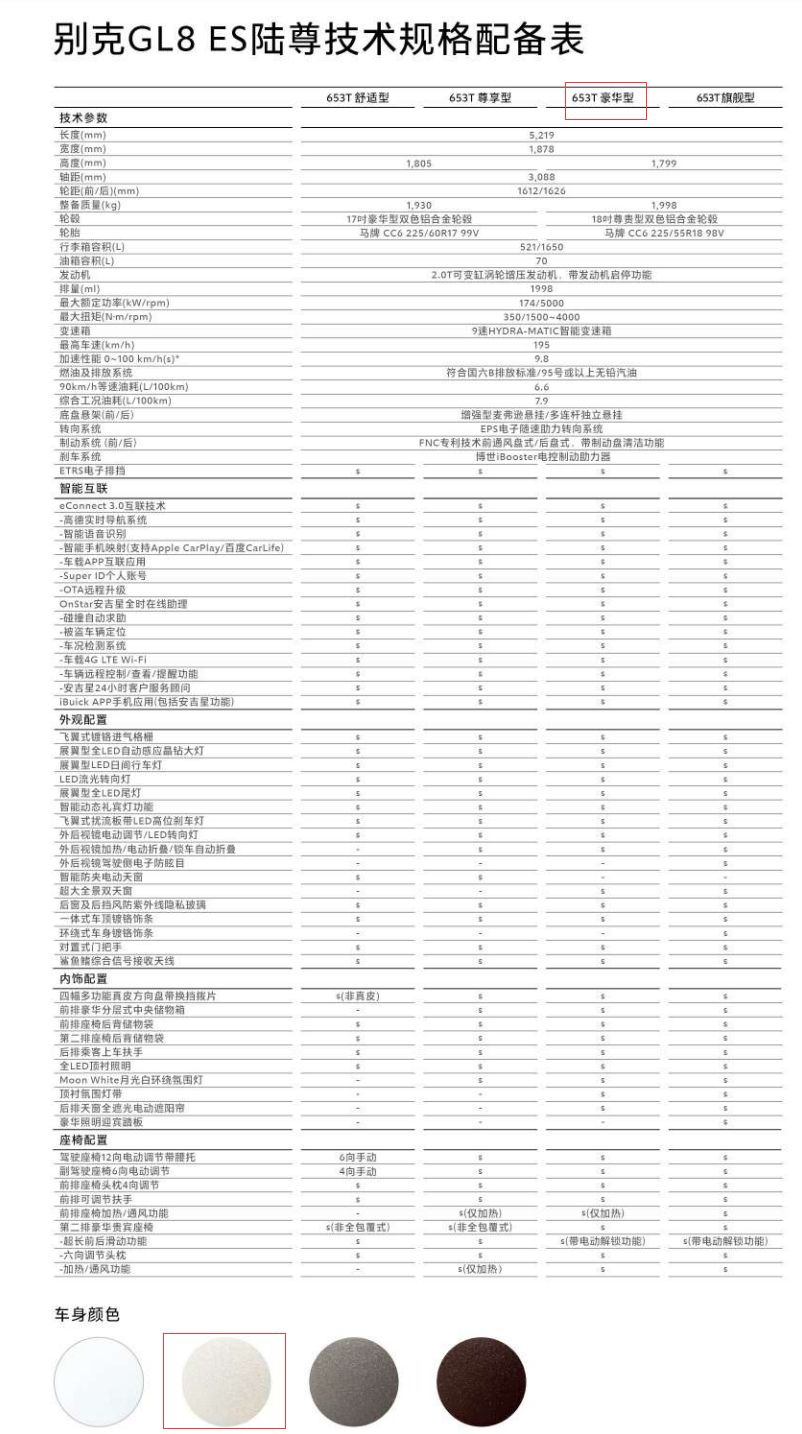 第二部分：公开询价流程询价流程采购人在会展中心官方网站及深圳市属国企阳光采购服务平台上同步发布《公开询价邀请通知书》，符合项目要求并有意参与的供应商请按要求提交报名文件，并于项目响应文件递交截止时间前按要求递交相关资料;参加开评标工作的人员打开会议链接，进入指定会议室；采购人查收响应文件密码，并开启响应文件；询价小组全体成员推选询价小组组长； 询价小组组长主持完成对供应商递交的响应文件的完整性检验和符合性审查；按照符合采购需求、通过响应文件的完整性检验和符合性审查且报价最低的原则确定中选供应商；本项目“询价报告”的出具及确认。第三部分：评审办法评审办法：首先对各参加单位进行符合性审查。对通过符合性审查的单位，采用报价最低的原则确定成交供应商。完整性和符合性检查询价及评审基本原则评审工作应依据国家和地方有关采购的法律法规，遵循“公开、公平、公正、择优、信用”的原则进行。评审方式根据符合本项目采购要求、通过完整性和符合性审查且报价最低的原则确定成交供应商。当最低报价相同时，则以其提供的除价格外的其他响应内容为依据进行评议，择优确定成交单位。第四部分：响应文件说明被邀请供应商参评时应递交的报价清单和响应文件主要响应文件清单（包含但不仅限于以下内容）报价清单。营业执照复印件，加盖公章。企业法人证明书、法人授权书。如单位法人为本项目投标代表，则仅提供法人证明书。（加盖公章）提供国家企业信用信息公示系统（网址：www.gsxt.gov.cn）上关于企业基础信息、行政处罚信息、列入经营异常名录信息、列入严重违法失信企业名单（黑名单）信息等信息页面查询结果截图打印件（加盖公章）。提供业绩证明资料，并加盖公章。企业简介，加盖公章。询价邀请函中要求提供的其他文件。文件要求响应文件应编制目录（页码），且所有页面均须加盖企业公章。响应文件为加密的PDF格式，且报价清单上必须注明承诺对该邀请函第十一、十二项“无偏离”。第五部分：参考附件附件1：考察证明（本项目不适用）现场考察证明供方（                            ）：    已于20××年××月××日参加了采购人（深圳会展中心管理有限责任公司）关于××××××××××项目的现场考察，详细听取了采购人的讲解和要求，已经知晓采购人本次项目的所有内容以及技术要求等。采购人管理人员签字：            日期：附件2：技术服务响应/偏离表技术服务响应/偏离表参加单位名称：填报说明：1.本表中的“公开询价文件技术服务”来自于公开询价邀请通知书的第十一项《项目要求及数量》中的“技术服务要求”，参加单位须逐条填写在本表中，并对《参加单位响应》下的三栏要求作出响应。2.《响应内容》栏须参加单位填写对每条需求的具体响应内容，不得只填写“响应”、“优于”等字样。对于需要提供相关证书的响应内容，应在该栏中填写相关证书名目，并在本表后附加相关证书复印件（加盖公章）。凡在本栏出现遗漏、不填或完全复制《技术服务明细》内容，将会导致该响应文件不能通过符合性检查。3.《有/无偏离》栏只需填“有”或“无”。如果对于“不可偏离项”的响应内容为“有”的，将会导致该响应文件不能通过符合性检查。如若该栏响应结果优于（或高于）本项目需求的（即正偏离），仍须如实填写“无”，但可在其后《说明》栏中作出具体说明。参加单位代表签字：参加单位名称及盖章：日期：______________________________附件3：商务条款响应/偏离表商务条款响应/偏离表参加单位名称：填报说明：1.本表中的“公开询价文件商务要求”来自于公开询价邀请通知书的第十一项《项目要求及数量》中的“商务要求”，参加单位须逐条填写在本表中，并对《参加单位响应》下的三栏要求作出响应。2.《响应内容》栏须参加单位填写对每条需求的具体响应内容，不得只填写“响应”、“优于”等字样。对于需要提供相关证书的响应内容，应在该栏中填写相关证书名目，并在本表后附加相关证书复印件（加盖公章）。凡在本栏出现遗漏、不填或完全复制《商务要求明细》内容，将会导致该响应文件不能通过符合性检查。3.《有/无偏离》栏只需填“有”或“无”，如果对于“不可偏离项”的响应内容为“有”的，将会导致该响应文件不能通过符合性检查。如若该栏响应结果优于（或高于）本项目需求的（即正偏离），仍须如实填写“无”，但可在其后《说明》栏中作出具体说明。参加单位代表签字：参加单位名称及盖章：日期：______________________________附件4：报价一览表（工程）（本项目不适用）报价一览表（工程）工程名称：                 ____________________   __币种：人民币         税率：%         单位：元注：参加单位如果需要对报价或其它内容加以说明，可在备注一栏中填写。参加单位使用本表或自由报价单格式报价均可，但应能清晰体现总报价及分项报价信息。如果分项报价与总价不一致，以总价为准。法定代表人或委托授权人（签字或盖章）：参加单位（盖章）：报价日期：______________________________附件5：报价一览表（货物）报价一览表（货物）项目名称：                 ____________________   __交货地点：                           交货期：      天币种：人民币         税率：   %           单位：元 注：参加单位如果需要对报价或其它内容加以说明，可在备注一栏中填写。参加单位使用本表或自由报价单格式报价均可，但应能清晰体现总报价及分项报价信息。如果分项报价与总价不一致，以总价为准。表中“名称”为构成总价的各分项名称，如分项名称不涉及制造商、型号及产地信息等可打“—”。法定代表人或委托授权人（签字或盖章）：__________________参加单位名称及盖章：____________________________________报价日期：______年___月___日附件6：报价一览表（服务）（本项目不适用）报价一览表（服务）项目名称：币种：人民币         税率：%          单位：元 注：参加单位如果需要对报价或其它内容加以说明，可在备注一栏中填写。参加单位使用本表或自由报价单格式报价均可，但应能清晰体现总报价及分项报价信息。如果分项报价与总价不一致，以总价为准。法定代表人或委托授权人（签字或盖章）：参加单位名称及盖章：报价日期：______________________________附件7：法定代表人证明书法定代表人证明书参加单位名称：_______________________________________参加单位地址：_______________________________________营业执照号码：_______________，经济性质：__________，姓名：__________，性别：_____，年龄：_____，职务：__________，系______________________________的法定代表人。特此证明说明：1.法定代表人为企业事业单位、国家机关、社会团体的主要行政负责人。      2.内容必须填写真实、清楚，涂改无效，不得转让、买卖。3.将此证明书提交对方作为合同附件。参加单位名称及盖章：___________________________________日    期：_____年___月___日附件8：法人授权委托证明书法人授权委托证明书本授权书声明：我           （姓名）系__________________（单位名称）的法定代表人，现授权委托____________________（单位名称）的__________（姓名）为我公司参与本项目公开询价的法定代表人的授权委托代理人，代理人全权代表我所签署的本项目已递交的报价及公开询价响应文件内容我均承认，并全权代表我参与本项目所有公开询价过程。本委托书有效期截至_____年___月___日。代理人无转委托权，特此委托。附：代理人：__________ ，性别：_____，年龄：_____，身份证号码：_________________________，职务：__________，参加单位名称及盖章：___________________________________法定代表人签字或盖章：_________________________________授权委托日期：_____年 ___月___日说明：1.委托书内容必须填写真实、清楚，涂改无效。2.委托书不得转让、买卖。3.将此委托书提交对方作为合同附件。附件9：经营业绩一览表经营业绩一览表注：此表格式如不合适，参加单位可自行调整。所有业绩必须提供相应的合同或订单关键页作为证明资料。法定代表人或委托授权人（签字或盖章）：____________________参加单位名称及盖章：_____________________________________附件10：售后服务承诺书售后服务承诺书主要内容应包括但不仅限于如下内容：（注：参加单位可根据项目需求及承诺书具体内容自行调整相关格式）售后服务内容及范围（含保修服务）；售后服务人员安排及联系方式；应急响应时间安排；维修服务收费标准；主要零配件价格；其它服务承诺。法定代表人或委托授权人（签字或盖章）：:参加单位名称及盖章：日期：年月日附件11：履约情况及社会信誉承诺书履约情况及社会信誉承诺书致：______________________（采购人）  我司郑重承诺：_____________________（供方名称）在最近三年内（________年___月___日至报名截止时间）没有处于被责令停业，或财产被接管、冻结、破产状态；没有骗取中标或严重违约引起的合同终止、纠纷、争议、仲裁和诉讼记录，没有重大质量问题。_____________________（供方名称）及法定代表人在最近三年内（________年___月___日至报名截止时间）没有行贿犯罪记录。_____________________（供方名称）自________年___月___日至报名截止时间，提供的服务在中国大陆地区项目中无重大安全事故。以上承诺如有虚假，你方有权取消我方中选资格，我方同意对你方造成的损失予以赔偿。参加单位（盖章）：                                              法定代表人或其授权代理人（签字或盖章）：                      日期：________年___月___日（一）商务需求（一）商务需求（一）商务需求（一）商务需求序号需求名称需求说明偏离选项1资质要求参加单位必须为中华人民共和国境内注册且合法运作的企业，在法律和财务上独立，过往无不良记录。（须提供企业营业执照复印件及履约情况及社会信誉承诺书（格式详见附件11））参加单位必须为深圳区域经营别克汽车销售服务的4S店。本项目不接受联合体投标，不得转包或非法分包。不可偏离2报价要求本项目报价以人民币为结算币种，项目报价为净车价格（不包括车辆购置税、保险费、上牌费等等），报价格式详见附件5。参加单位若有赠送基本保养服务项目的，需将所赠内容折算为现金并按要求单独报价，报价格式详见附件5。本项目仅以上述（1）中报价扣减（2）中折算现金金额后的实际金额作为比价的依据。采购人有权根据需要决定是否将中选单位所赠的基本保养服务项目折算后的现金直接用于抵扣车价款。本项目询价控制金额为人民币114万元，报价超过上述控制金额的视为无效报价。不可偏离3付款方式中选通知书出具后5个工作日内（以通知领取之日起计）向中选单位支付全款。不可偏离4交货时间地点中选通知书出具后25个工作日内（以通知领取之日起计），中选单位须于实体店仓库备妥车辆及相关提车手续，并通知采购人前往验车、提车。不可偏离（二）技术/服务需求（二）技术/服务需求（二）技术/服务需求（二）技术/服务需求序号需求名称需求说明偏离选项1采购内容车辆型号：别克GL8 ES陆尊 653T豪华型数量：3台技术规格配备表（详见附件：《别克GL8 ES陆尊 653T豪华型技术规格配备表》）不可偏离2　　　　　　　　验收要求中选单位所提供车辆必须为全新的、未经使用的且经检验合格的车辆，且各种必要的票证手续齐全；车辆初始里程不得超过60公里。车辆生产日期与销售日期间隔不得超过90天。车辆必须符合深圳车管所有关车辆的技术要求。如发现质量问题，采购人有权要求中选单位在要求的时间内无偿退换货，直至符合要求为止。不可偏离3售后服务全车质保： 3年或10万公里。全车动力总成质保： 8年或16万公里。不可偏离4其他如中选单位有赠送车辆基本保养项目的，需具体说明其赠送保养的次数及保养详细的内容。采购人可选择不在中选单位处购买车险。代办上牌：中选单位免费办理代办上牌手续。不可偏离评议项目评议标准响应文件参加单位提交的响应文件是否为PDF格式、是否加密；参加单位提交的响应文件是否由法人代表或其书面授权人签署并加盖参加单位公章。法定代表人证明书及授权委托证明书是否提供法定代表人证明书、法人授权委托证明书，如单位法定代表人为本项目授权代表，则仅提供法定代表人证明书及身份证复印件（身份证原件备查，各类证明书需加盖公章）。资格证明文件参加单位是否提供以下证明文件：参加单位是否为中华人民共和国境内注册且合法运作的企业，在法律和财务上独立。（参加单位须提供企业营业执照复印件并加盖参加单位公章，企业营业执照经营期限是否处于有效期内）；是否提供了企业在国家企业信用信息公示系统（http://www.gsxt.gov.cn/）上公示的含基础信息、行政处罚信息、列入经营异常名录信息、列入严重违法失信企业名单（黑名单）信息等信息查询结果页面截图打印件并加盖参加单位公章。参加单位是否提供了其为深圳区域经营别克汽车销售服务的4S店证明资料（需提供授权证明文件复印件或扫描件并加盖参加单位公章）是否联合体报价、是否转包、是否非法分包。控制金额总金额不得超过114万元(不包含车辆购置税和保险)。序号公开询价文件技术服务公开询价文件技术服务参加单位响应参加单位响应参加单位响应序号条目号技术服务明细响应内容有/无偏离说明序号公开询价文件商务要求公开询价文件商务要求参加单位响应参加单位响应参加单位响应序号条目号商务要求明细响应内容有/无偏离说明序号分项项目名称工期计量单位工程量综合单价小计金额备注合计金额：合计金额：合计金额：合计金额：合计金额：合计金额：一、车辆一、车辆一、车辆一、车辆一、车辆一、车辆一、车辆一、车辆一、车辆一、车辆序号名称型号和规格制造商品牌单位数量数量单价金额（S1）1商务车GL8 ES陆尊 653T豪华型别克辆33二、赠送服务二、赠送服务二、赠送服务二、赠送服务二、赠送服务二、赠送服务二、赠送服务二、赠送服务二、赠送服务二、赠送服务序号名称服务内容服务内容单位数量单价小计金额小计金额金额（S2）1保养服务三、比价金额（即S1-S2）三、比价金额（即S1-S2）三、比价金额（即S1-S2）三、比价金额（即S1-S2）三、比价金额（即S1-S2）三、比价金额（即S1-S2）三、比价金额（即S1-S2）三、比价金额（即S1-S2）三、比价金额（即S1-S2）三、比价金额（即S1-S2）金额（S1-S2）金额（S1-S2）金额（S1-S2）金额（S1-S2）金额（S1-S2）金额（S1-S2）金额（S1-S2）金额（S1-S2）金额（S1-S2）序号名称内容描述单位数量单价金额备注合计金额：合计金额：合计金额：合计金额：合计金额：合计金额：序号合同签订时间项目名称金额工期业主单位服务/施工地点